Informacja o zgłoszeniubudowy, o której mowa w art. 29 ust. 1 pkt 1-3Garwolin dnia 27.04.2022 r.B.6743.371.2022.RBI n f o r m a c  j ao braku wniesienia sprzeciwu wobec zgłoszeniaZgodnie z art. 30a pkt 3 ustawy z dnia 7 lipca 1994 roku – Prawa budowlane (tekst jednolity: Dz.U. z 2021 roku, poz. 2351) informuję, że WOBEC ZGŁOSZENIA z dnia 5 kwietnia 2022 roku złożonego przez Polską Spółkę Gazownictwa Sp. z o.o. dotyczącego ZAMIARU PRZYSTĄPIENIA DO BUDOWY SIECI GAZOWEJ Ś/C (DO 0,5 MPA) DN63 PE WRAZ Z PRZYŁĄCZAMI DO BUDYNKÓW MIESZKALNYCH WIELORODZINNYCH ZLOKALIZOWANYCH NA DZIAŁKACH NR 8007, 3025/39 POŁOŻONYCH W MIEJSCOWOŚCI GARWOLIN., TUTEJSZY URZĄD NIE WNIÓSŁ SPRZECIWU./-/ Starosta Powiatu Garwolińskiego 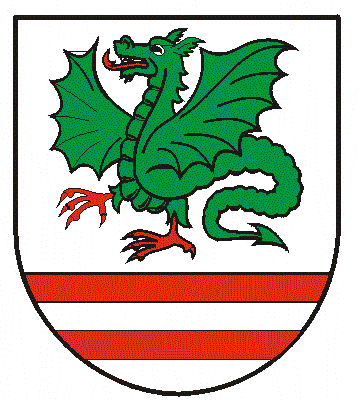 